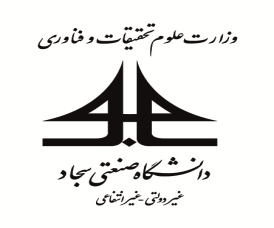 فرم تحویل مدارک ومستندات به استاد راهنماگروه عمران   شماره فرم:AOF-7-1فرم تحویل مدارک ومستندات به استاد راهنماگروه عمران   تاریخ بازنگری:16/12/1401 این فرم پس از دفاع از پایان نامه، توسط دانشجو تکمیل و پس از تأیید و اخذ امضاء استاد (اساتيد) راهنما، به دبیر تحصیلات تکمیلی دانشگاه ارائه میشود.دبیر محترم تحصیلات تکمیلی دانشکده عمرانمدارک و مستندات زیر به اینجانب تحویل داده شد ، خواهشمند است نسبت به ارسال نمره دانشجوي نامبرده به آموزش اقدام فرمایید.                                                                                                                امضاء استاد (اساتيد) راهنما این فرم پس از دفاع از پایان نامه، توسط دانشجو تکمیل و پس از تأیید و اخذ امضاء استاد (اساتيد) راهنما، به دبیر تحصیلات تکمیلی دانشگاه ارائه میشود.دبیر محترم تحصیلات تکمیلی دانشکده عمرانمدارک و مستندات زیر به اینجانب تحویل داده شد ، خواهشمند است نسبت به ارسال نمره دانشجوي نامبرده به آموزش اقدام فرمایید.                                                                                                                امضاء استاد (اساتيد) راهنما این فرم پس از دفاع از پایان نامه، توسط دانشجو تکمیل و پس از تأیید و اخذ امضاء استاد (اساتيد) راهنما، به دبیر تحصیلات تکمیلی دانشگاه ارائه میشود.دبیر محترم تحصیلات تکمیلی دانشکده عمرانمدارک و مستندات زیر به اینجانب تحویل داده شد ، خواهشمند است نسبت به ارسال نمره دانشجوي نامبرده به آموزش اقدام فرمایید.                                                                                                                امضاء استاد (اساتيد) راهنما